ISTITUTO COMPRENSIVO STATALE – “VALLE DEL FINO” 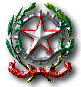 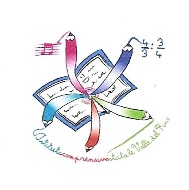 Scuola dell’Infanzia – Primaria – Secondaria di 1° gradoViale Umberto I° A S T I G L I O N E    M. R. - (TE)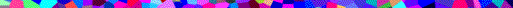 COMITATO DI VALUTAZIONE DOCENTI IN ANNO DI PROVA A.S. 20____/20____RELAZIONE DELL’INSEGNANTE TUTOR Luogo, data ………..                                                                                 L’Insegnante TutorNome e cognome del docente in anno di provaTipologia di ruolo(posto comune, sostegno, lingua straniera)Plesso, sezioni o classi in cui ha operatoDocente tutor nominato dal Collegio dei DocentiInserimento professionale nel team, nelle sezioni o classi e nei gruppi di lavoroModalità di lavoro attuateEvidenziazione degli aspetti positivi e dei risultati raggiuntiRelazione con gli alunni e le famiglie